Galerie Rudolfinum.Alšovo nábřeží 12110  01 Praha 1  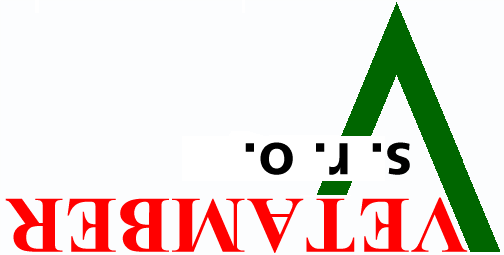 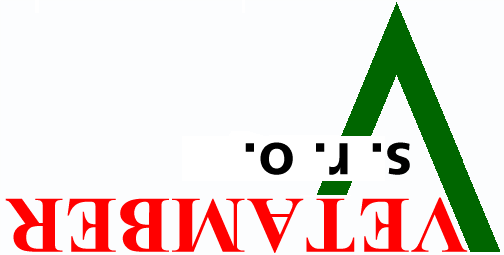                         VTM 153/21                                            20.10.2021Cenová kalkulace – výstava Not Without Joy, reinstalace z výstavy Mezipaměť 1) Sál číslo 2 -2 ks tunel tvaru L 2,5 x 3,5 v. 3,4 m, 2 ks příčná stěna výšky 8,4 x 3,4 m, v tunelu strop, materiál KVH, DTD, izolační vata, černá látka				88 500,00Kč- akustické obložení stěny 20 m x 3,1 m. Materiál KVH, izolační vata, černá látka.								45 750,00Kč- 2 ks promítací plátno bílé, potažené oboustranně, rozměr 3,5 x 1,975 m (1 ks použit původní, poze nové plátno)							29 750,00Kč- položení černého koberce po celé ploše sálu			14 750,00Kč- výroba, dodání a instalace světla nepravidelného tvaru, složeného ze dvou kusů rovnostranných trojúhelníků o délce strany 130 cm, 5 x zářivka délky 120 cm	26 750,00Kč2) Sál číslo 4-2 ks tunel se stropem tvaru L 1,5 x 2,8 m v. 3,4 m. Materiál KVH, DTD, izolační vata, černá látka								48 650,00Kč- výroba, dodání a montáž 1 ks promítací plátno bílé oboustranné rozměru 5 x 2,81 m								27 650,00Kč3) vybalení, rozmístění a instalace 10 ks obrazů Noah Davis, Marlene Dumas								  9 900,00Kč4) přípomoc při instalaci 3 ks projektorů			  7 900,00Kč							--------------------------------------------								299 600,00Kč								21% DPH	  62 916,00Kč						-----------------------------------------						Celkem		362 516,00KčDemontáž, zabalení, opravy stěn po skončení výstavy								69 750,00Kč						21% DPH	14 647,50Kč						---------------------------------------							Celkem		84 397,50Kč                               S pozdravem Tomáš Veber